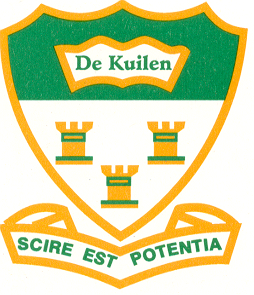 Laerskool DE KUILEN Primary 						                                                        021 903 4160Church Street					 		                                                                        021 903 3560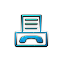                   KUILS RIVER			   						                                                  PO Box 50    7580									     	                                            admin@dkps.org.zaAssessment Plan /Assesseringsplan Gr.1Term/Kwartaal 4 2020Week 4 (23/11/2020-27/11/2020) & Week 5 (30/11/2020-4/12/2020)_________________________ 							_________________________                                                                   Mrs. E. J van Rensburg                                                                          Mr. N. Oosthuizen(HOD Assessment)                                                                                 (Acting Principal)NOTICE TO PARENTSKENNISGEWING AAN OUERSParents/guardians please familiarize yourself with the content of this Assessment Plan.The content of the Assessment Plan must be strictly adhered to. All assessments will be administered at school.Foundation Phase learners will attend school as follows during assessment:On Mondays and Wednesdays Grade 1 and 3 boys and girls of both grades will attend school for assessment. On Tuesdays, Thursday and Fridays they stay at home and prepare for assessments.On Tuesdays and Thursdays only Grade 2 boys and girls will attend school for assessment. On Mondays, Wednesdays and Fridays they stay at home to prepare for assessment. B.1 and B.2 learners will be accommodated at school for the writing of assessments.Please ensure that your child is dropped off and collected from school punctually, as indicated on the Assessment Plan. There will be a break time. Please pack lunch.If a learner is sick, a doctor’s certificate must be submitted within 24 hours in order to facilitate possible special arrangements.These arrangements will be facilitated with the specific parents.B.1 learners must please make use of gate 2 and report at reception, where a staff member will guide them to their assigned classes. B.2 learners must use gate 4.All learners must wear summer school uniform, masks are compulsory.School rules are applicable.Please ensure that the learners have all their stationery, no sharing is permitted.All work that learners must know for assessment will be on the cover pages of the homework throughout term 4 as well as on the Assessment Program (Demarcation of work)It is the responsibility of the parent/guardian to ensure that learners are very well prepared for assessments.VERY IMPORTAN for B.1 and B.2 learners!!  Parents must please take note that assessment of PT, Music, Art and other practical sections of Life Skills will be assessed not only on the day that learners are writing Life Skills. Learners must be prepared for those practical sections on any assessment day that they attend school.On the first day B.1 and B.2 learners attend school to write assessments, they must please submit their Art project to their class teacher. Parent/guardian, please look carefully on the cover pages of the homework, the assignment will be stipulated under Life Skills.School Hours for learners:Concession learners will be accommodated by the LSEN teacher.Work that must be prepared will be sent home on a separate page per grade,this is the Assessment Program. B.1 and B.2 learners will receive a hard or electronic copy as indicated, with work that must be prepared for assessment.In the morning learners must please go directly to their assigned classroom. The week prior to assessments, educators will take learners to that classroom and also introduce them to the educator.Alle ouers/voogde moet hulself asb. deeglik vergewis van die inhoud van hierdie Assesseringsplan.Daar sal streng by die inhoud van hierdie Assesseringsplan gehou word.Alle assesserings sal by die skool geskryf word.Grondslagfase leerders woon skool by as volg gedurende assessering:Op Maandae en Woensdae kom Graad 1 en Graad 3 seuns en dogters van beide grade skool toe om assesserings te skryf. Op Dinsdae, Donderdae en Vrydae bly hulle by die huis en berei voor vir hulle volgende assessering.Op Dinsdae en Donderdae kom slegs Graad 2 seuns en dogters skool toe om assesserings te skryf. Op Maandae, Woensdae en Vrydae bly Gr.2 leerders by die huis en berei voor vir assesserings.B.1 en B.2 leerders sal by die skool geakkommodeer word om assesserings te skryf.Verseker asb. dat u kind betyds op en afgelaai word soos uiteengesit in hierdie Assesseringsplan.Daar sal ‘n pouse wees. Pak asb. vir u kind kos in.Indien ‘n leerder afwesig is moet ‘n doktersertifikaat binne 24 uur ingedien word om moontlike spesiale reëlings i.v.m. assesserings te tref. Reëlings sal dan met die spesifieke ouers/voogde getref moet word.B.1 leerders moet asb. van hek 2 gebruik maak en by ontvangs aanmeld. Daar sal ‘n personeellid wees om hulle te ontvang en na hulle klasse te vergesel. B.2 leerders gebruik hek 4.Alle leerders dra somerskooldrag, maskers is verpligtend.Skoolreëls is steeds van toepassing.Verseker asb. dat alle leerders hulle eie skryfbehoeftes by hulle het. Niemand sal toegelaat word om iets te leen nie.Alle werk wat leerders moet ken en wat geassesseer gaan word in kwartaal 4, sal deurgaans op die dekbladsye van die huiswerk verskyn asook op die Assesseringsprogram. (Werksafbakening)Dit bly die verantwoordelikheid van elke ouer/voog om toe te sien dat leerders voorberei is vir assesserings.BAIE BELANGRIK vir B.1 en B.2 leerders! Die praktiese afdelings van Lewensvaardighede soos bv. liggaamlike beweging, musiek en kuns sal op enige dag geassesseer word wanneer leerders skool bywoon, nie net op die dag wat Lewensvaardighede geskryf word nie. Daarom moet leerders te alle tye gereed wees om hierdie assessering af te lê.Op die eerste dag wanneer B.1 en B.2 leerders skool bywoon om assesserings te skryf, moet hierdie leerders asb. hulle kunsprente inhandig by hul klasopvoeders. Ouers/voogde sien asb. op die dekbladsye van die huiswerk waar hierdie opdragte uiteengesit is onder Lewensvaardighede.Skooltye vir leerders:Konsessie leerders gaan deur die LSEN opvoeder geakkommodeer word.Werk wat voorberei moet word vir assessering sal op ‘n aparte blad huis toe gestuur word per graad, dit is die Assesserings Program.B.1 en B.2 leerders sal ‘n harde of elektroniese kopie, soos aangedui ontvang van werk wat voorberei moet word vir assessering.In die oggende moet die leerders direk na die klas gaan waar hulle ingedeel is om assesserings te skryf. Opvoeders sal leerders vooraf neem en bekendstel aan die opvoeder.PAIRING OF GRADESGROEPERING VAN GRADEGrades 1 and 2 / Grades 3 and 4Boys and girls will be accommodated in different classroomsin order to adhere to social distancing.All furniture will be sanitized daily.B.1 learners will not go outside for break. They will be accommodated in the classroom in which they are writing their assessments.Grade 1 en 2 / Grade 3 en 4Seuns en dogters sal in aparte klaskamers geakkommodeer word om sosiale afstand te handhaaf.Alle meubels sal daagliks gesaniteer word.B.1 leerders sal nie na die speelgrond gaan vir pouse nie, maar in die klas geakkommodeer word waar hulle assesserings skryf.Week:4 (23/11/2020-27/11/2020)Week:4 (23/11/2020-27/11/2020)Week:4 (23/11/2020-27/11/2020)Week:4 (23/11/2020-27/11/2020)Week:4 (23/11/2020-27/11/2020)Day/DagDate/DatumClass/KlasSubject/VakAccommodation of learners/Akkomadasie van leerdersWhich class / Watter klasTime/TydMonday/Maandag23 Nov. 20201SS1SVJ1BVZ1CLO1LDSEnglish Home Language1SS –girls (Room 26) and boys (Room 23) Gr.2 EJvR1SVJ - girls (Room 25) and boys (Room 22) Gr.2 KV1BVZ - girls (Room 29) and boys (Room 24) Gr.2 MvS1CLO - girls (Room 30) and boys (Room 21) Gr.2 AS1LDS - girls (Room 32) and boys (Room 20) Gr.2 SM07:45 -13:20B.2 learners 07:45-11:30B.1 learners 08:00-11:30If learners must to do an oral presentation for HL - learners that are attending school will receive a date prior to the assessment week to deliver their presentation.  B.1 and B.2 learners will have to do their HL presentations on the day that they attend school. If learners must to do an oral presentation for HL - learners that are attending school will receive a date prior to the assessment week to deliver their presentation.  B.1 and B.2 learners will have to do their HL presentations on the day that they attend school. If learners must to do an oral presentation for HL - learners that are attending school will receive a date prior to the assessment week to deliver their presentation.  B.1 and B.2 learners will have to do their HL presentations on the day that they attend school. If learners must to do an oral presentation for HL - learners that are attending school will receive a date prior to the assessment week to deliver their presentation.  B.1 and B.2 learners will have to do their HL presentations on the day that they attend school. If learners must to do an oral presentation for HL - learners that are attending school will receive a date prior to the assessment week to deliver their presentation.  B.1 and B.2 learners will have to do their HL presentations on the day that they attend school. Wednesday/Woensdag25 Nov. 20201SS1SVJ1BVZ1CLO1LDSLife Skills1SS – girls (Room 26) and boys (Room 23) Gr.2 EJvR1SVJ - girls (Room 25) and boys (Room 22) Gr.2 KV1BVZ - girls (Room 29) and boys (Room 24) Gr.2 MvS1CLO - girls (Room 30) and boys (Room 21) Gr.2 AS1LDS - girls (Room 32) and boys (Room 20) Gr.2 SM07:45-13:20B.2 learners 07:45-11:30B.1 learners 08:00-11:30Week:5 (30/11/2020-04/12/2020)Week:5 (30/11/2020-04/12/2020)Week:5 (30/11/2020-04/12/2020)Week:5 (30/11/2020-04/12/2020)Week:5 (30/11/2020-04/12/2020)Monday/Maandag30 Nov. 20201SS1SVJ1BVZ1CLO1LDSAfrikaans Eerste Addisionele Taal1SS – girls (Room 26) and boys (Room 23) Gr.2 EJvR1SVJ - girls (Room 25) and boys (Room 22) Gr.2 KV1BVZ - girls (Room 29) and boys (Room 24) Gr.2 MvS1CLO - girls (Room 30) and boys (Room 21) Gr.2 AS1LDS - girls (Room 32) and boys (Room 20) Gr.2 SM07:45-13:20B.2 learners 07:45-11:30B.1 learners 08:00-11:30If learners must to do an oral presentation in FAL/EAT - learners that are attending school will receive a date prior to the assessment week to deliver their presentation.If learners must to do an oral presentation in FAL/EAT - learners that are attending school will receive a date prior to the assessment week to deliver their presentation.If learners must to do an oral presentation in FAL/EAT - learners that are attending school will receive a date prior to the assessment week to deliver their presentation.If learners must to do an oral presentation in FAL/EAT - learners that are attending school will receive a date prior to the assessment week to deliver their presentation.If learners must to do an oral presentation in FAL/EAT - learners that are attending school will receive a date prior to the assessment week to deliver their presentation.Wednesday/Woensdag2 Des/Dec. 20201SS1SVJ1BVZ1CLO1LdSMathematics1SS – girls (Room 26) and boys (Room 23) Gr.2 EJvR1SVJ - girls (Room 25) and boys (Room 22) Gr.2 KV1BVZ - girls (Room 29) and boys (Room 24) Gr.2 MvS1CLO - girls (Room 30) and boys (Room 21) Gr.2 AS1LDS - girls (Room 32) and boys (Room 20) Gr.2 SM07:45-13:20B.2 learners 07:45-11:30B.1 learners 08:00-11:30